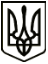 УкраїнаМЕНСЬКА МІСЬКА РАДАЧернігівська область(восьма сесія восьмого скликання )РІШЕННЯ30 липня 2021 року	№ 424Про розгляд клопотання ПрАТ «Корпорація «Інтерагросистема»Розглянувши клопотання генерального директора ПрАТ «Корпорація «Інтерагросистема» С.В. Юхименка щодо затвердження технічної документації із землеустрою щодо поділу земельної ділянки площею 2,07 га кадастровий номер 7423010100:03:000:1126 на земельні ділянки площею 1,5000 га кадастровий номер 7423010100:03:000:1583 та 0,5700 га кадастровий номер 7423010100:03:000:1584 для розміщення та експлуатації основних, підсобних і допоміжних будівель та споруд підприємств переробної, машинобудівної та іншої промисловості (Код КВЦПЗ – 11.02), які розташовані на території Менської міської територіальної громади, керуючись ст. ст. 12, 791, 186, 122, 126, 1481 Земельного кодексу України, та п. 34 ч. 1 ст. 26 Закону України «Про місцеве самоврядування в Україні», Менська міська радаВИРІШИЛА:1. Затвердити ПрАТ «Корпорація «Інтерагросистема» технічну документацію із землеустрою щодо поділу земельної ділянки площею 2,07 га кадастровий номер 7423010100:03:000:1126 на земельні ділянки площею 1,5000 га кадастровий номер 7423010100:03:000:1583 та 0,5700 га кадастровий номер 7423010100:03:000:1584 для розміщення та експлуатації основних, підсобних і допоміжних будівель та споруд підприємств переробної, машинобудівної та іншої промисловості (Код КВЦПЗ – 11.02), які розташовані на території Менської міської територіальної громади.2. ПрАТ «Корпорація «Інтерагросистема» зареєструвати земельні ділянки площею 1,5000 га кадастровий номер 7423010100:03:000:1583 та 0,5700 га кадастровий номер 7423010100:03:000:1584 для розміщення та експлуатації основних, підсобних і допоміжних будівель та споруд підприємств переробної, машинобудівної та іншої промисловості (Код КВЦПЗ – 11.02), які розташовані на території Менської міської територіальної громади та утворилися в результаті поділу земельної ділянки площею 2,07 га кадастровий номер 7423010100:03:000:1126, в державному реєстрі речового права на нерухоме майно.3. Контроль за виконанням рішення покласти на заступника міського голови з питань діяльності виконавчих органів ради В.І. Гнипа та на постійну комісію з питань містобудування, будівництва, земельних відносин та охорони природи.Міський голова	Г.А. Примаков